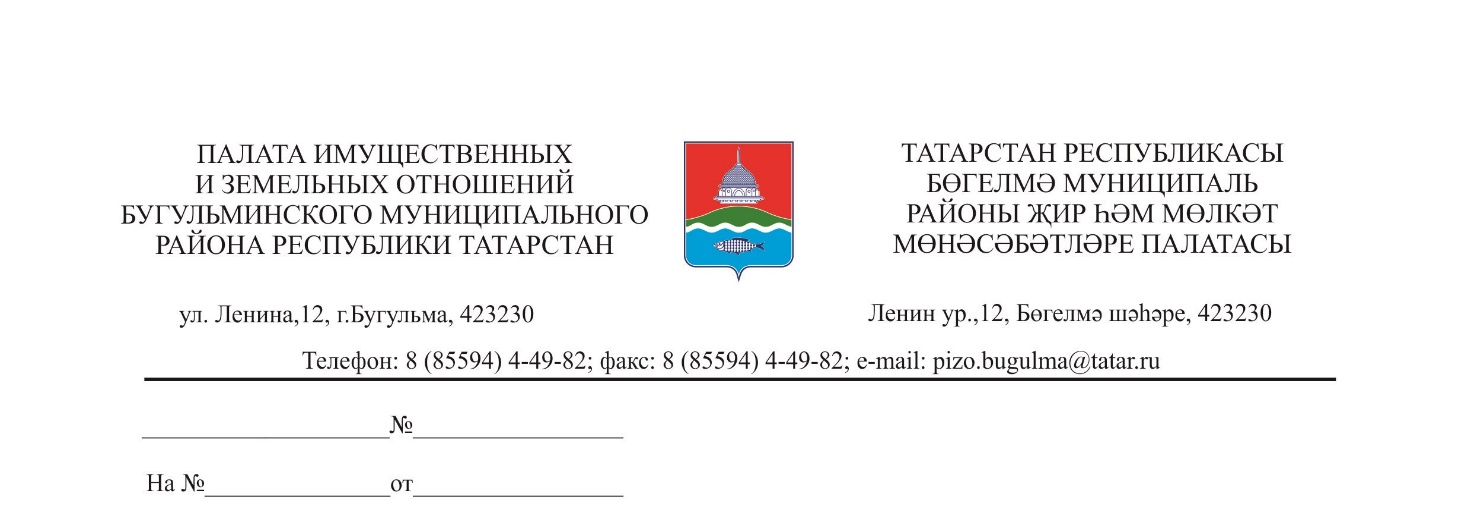                        06.09.2017 года «Исполнительный комитет Бугульминского муниципального района РТ во исполнение Распоряжений Исполнительного комитета №1398 от 28.07.2017 г., №1534 от 16.08.2017 г., №1487 от 15.08.2017г, №1223 от 27.06.2017г. сообщает о проведении аукциона с открытой формой подачи предложений о цене на  право заключения договора аренды земельных участков из земель населённых пунктов, расположенных по адресу: РТ, Бугульминский район. Лот №1: Земельный участок с разрешенным использованием «под магазин», с кадастровым №16:46:030103:5642,  площадью 16 кв.м, расположенный по адресу: РТ Бугульминский муниципальный район, г.Бугульма, ул.Якупова, д.40а. Срок аренды – 10 лет.  Начальная цена (размер ежегодной арендной платы) – 2 545,03 рублей. Лот №2: Земельный участок с разрешённым использованием «для производственных целей» с кадастровым №16:46:070103:2,  площадью 171 кв.м, расположенный по адресу: РТ Бугульминский муниципальный район, ул.Габбаса Залакова, 2. Срок аренды – 10 лет. Начальная цена (размер ежегодной арендной платы) – 13 645,97 рублей. Лот №3: Земельный участок с разрешенным использованием «для строительства индивидуального жилого дома», с кадастровым №16:46:020107:786,  площадью 751 кв.м, расположенный по адресу: РТ Бугульминский муниципальный район г. Бугульма, ул. Алексеевой. Срок аренды – 20 лет.  Начальная цена (размер ежегодной арендной платы) – 15 735,33 рублей. Шаг аукциона – 5% от начальной цены лота. Размер задатка для участия в аукционе – 20% от начальной цены лота. Осмотр земельных участков  - 22.09.2017г. (по письменному заявлению заявителей). Земли находятся в распоряжении Бугульминского муниципального района РТ. Обременения и ограничения в использовании земельных участков – отсутствуют. Имеется возможность подключения к водоснабжению, электроэнергии и газораспределительным сетям (лот №3), к водоснабжению и электроэнергии (лоты №1, №2). За информацией о технических условиях подключения объекта капитального строительства к сетям инженерно-технического обеспечения, о сроках и плате за подключение пользователь земельного участка может обратиться в эксплуатирующие организации.  Аукцион проводится по правилам и в соответствии с Земельным кодексом РФ. Для участия в аукционе заявители представляют в установленный срок: заявку на участие по установленной форме с указанием банковских реквизитов счета для возврата задатка; копии документов, удостоверяющих личность заявителя; надлежащим образом заверенный перевод на русский язык документов юридического лица (для иностранного юр. лица); документы, подтверждающие внесение задатка. Представление документов, подтверждающих внесение задатка, признается заключением соглашения  о задатке. К участию в торгах допускаются лица, своевременно подавшие заявки на участие в торгах, представившие необходимые документы и обеспечившие поступление в срок установленной суммы задатка. Дата и время проведения аукциона: 06 октября 2017г. в 10 час. 00 мин. Адрес проведения аукциона: РТ, Бугульма, ул.Ленина, д.12. Время приема заявок и консультации с 10.00 ч. до 12.00 ч. с 06.09.17 г. по 02.10.17 г. по адресу: г. Бугульма, ул.Ленина, д.12, каб.106, тел: 4-52-44. Срок поступления задатка – до 12.00 час. 02.10.17г. Возврат задатка заявителям, не допущенным к участию в аукционе, осуществляется в течение трех рабочих дней со дня оформления протокола приема заявок на участие в аукционе. Возврат задатка лицам, участвовавшим в аукционе, но не победившем в нем, осуществляется в течении трех рабочих дней со дня подписания протокола о результатах аукциона. В случае отзыва заявки возврат задатка осуществляется в течение 3-х рабочих дней со дня поступления уведомления об отзыве заявки. Реквизиты счета для перечисления задатка: Исполнительный комитет Бугульминского муниципального района, р/с 40302810608205000400 к/с 30101810000000000805 в ПАО «Ак Барс» Банк г.Казань БИК 049205805 ЛР 138000001-Райиспол.  Назначение платежа: «Задаток на участие в аукционе 06.10.17г. по лоту № __».  Победителем торгов признается участник, предложивший наибольший размер ежегодной арендной платы за земельный участок.  По окончании аукциона с победителями подписываются протоколы о результатах торгов. Форма заявки:  Заявитель:______, настоящей заявкой подтверждает свое намерение принять участие в аукционе 6 октября 2017г. на  право заключения договора аренды земельных участков, расположенных по адресу: РТ, Бугульминский район. Лот №__Описание лота:__________________ Начальная цена лота (руб):__________________Заявитель обязуется:1. Соблюдать условия участия в аукционе, содержащиеся в информационном сообщении о проведении открытого аукциона на  право заключения договора аренды земельных участков, опубликованном на официальном сайте РФ в информационно-телекоммуникационной сети «Интернет» и  в газете «Бугульминская газета» от 06.09.17г, и порядок проведения аукциона  в соответствии с Земельным Кодексом РФ, Гражданским Кодексом РФ.2. В случае признания победителем аукциона заключить договор аренды Земельного участка и уплатить стоимость ежегодной арендной платы за земельный участок, установленную по результатам аукциона.Заявитель подтверждает свою информированность о том, что в случае признания его победителем аукциона и уклонении  или отказе от заключения им в установленный срок договора аренды Земельного участка, он утрачивает право на заключение указанного договора, а задаток ему не возвращается. Адрес Заявителя. Банковские реквизиты. К заявке прилагаются документы согласно описи.Даю согласие на обработку своих персональных данных в порядке, установленном Федеральным законом от 27 июля 2006г. №152-ФЗ «О персональных данных». Подпись Заявителя.Проект договора аренды и иная информация размещены на официальном сайте РФ www.torgi.gov.ru.».